		Описание курса «Нелинейная фотоника» ФТФ Университета ИТМО / Syllabus “Nonlinear Photonics” at Physics and Engineering Department ITMO University1.Название:  Нелинейная фотоникаCourse title: Nonlinear Photonics2. Лектор:  Юлин АлексейАссистенты:  Дарья ДолининаLecturer: Alexey YulinAssistants:  Daria Dolinina3. Краткая аннотация (500-700 символов, на простом и доступном языке):  Курс, фактически, является обзорным курсом по теории нелиненйных волн в приложении к задачам нелинейной оптики. В курсе рассмотрены вопросы взаимодействия нелинейных волн,  формирования и динамики нелинейных автоструктур и исследования их бифуркаций.Курс начинается с изложения его логической структуры и повторения основных понятий теории колебаний и волн (дисперсия, дифракция, фазовые и групповые скорости,  методы теории возмущений).  Затем в курсе обсуждаются различные нелинейные эффекты, например, такие как генерация второй и третьей гармоники, параметрическая генерация, четырехволновое смешение и обращение волнового фронта. Во второй части курса рассматривается формирование и динамика различных нелинейных оптических структур в консервативных и диссипативных средах. В заключении проводится краткий обзор применения изученных методов для анализа повеления химических и биологических систем.Short annotation (500-700 characters, in plain and simple language): The  course is a brief review of theory of nonlinear oscillations and waves in the context of nonlinear optics. The course addresses the interaction of nonlinear waves, the formation and the dynamics of the nonlinear patterns and solitary waves and their bifurcations. 	The lectures start with the introduction and brief overview of the basic phenomena like dispersion, diffraction, phase and group velocities, etc. Then various nonlinear effects are considered: generation of the second and third harmonics, phase matching condition, parametric effects, three and four waves mixing. In the second part f the course the formation and the stability of nonlinear patterns are considered in the conservative and dissipative systems.  In the conclusion it is discussed how the methods of nonlinear waves can be implemented to describe chemical and biological systems.5. Название программы и семестр: 6. Детальное описание курса с разбиением по лекциям/семинарам/практикам:  Detailed content and structure with sectioning of lectures/seminars: 7. Рекомендованная литература: G. Agraval, “Nonlinear Fiber Optics”, 2013, ElsevierK. Staliunas, V. Sanchez-Morcillo, “Transverse Patterns in nonlinear optical resonators”, 2003, Springer-VerlagS.H.Strogatz, “Nonlinear_dynamics_and_chaos”, 2013 CRC PressL. Ostrovsky, ”Asymptotic_Perturbation Theory of Waves”, 2015, Imperial College PressМ.И. Рабинович, Д.И. Трубецков, «Введение в теорию колебаний и волн»б 1984, "Наука"Н.М. Рыскин, Д.И. Трубецков , «Нелинейные волны»б 2017, ЛенандПредварительно пройденные курсы, необходимые для изучения предмета: Мат. анализТеория дифференциальных уравненийМатематическая физикаCcalculusDifferential equationsMathematical physics9. Тип самостоятельных заданий (пожалуйста, приложите также несколько примеров): Assignments (please, attach a couple of examples):  Распространение волны в волноводе описывается обобщенным нелинейным уравнением Шредингера с дисперсией третьего порядка  Найдите стационарные решения в виде плоских волн и проанализируйте их линейную устойчивость.Waves in a waveguide are described by generalized nonlinear Schroedinger equation . Find a family of solutions in the form of plane waves and examine their linear stability.Джозефсоновский переход описывается уравнением физического маятника с большим трением  где – постоянный ток, протекающий через переход, а – слабый переменный ток с частотой  . Найти условия синхронизации джозефсоновского перехода внешним сигналом. An overdamped Josephson junction is described by the equation  where is a DC current through the junction and is the AC current of the frequency . Find the synchronization condition of the junction by the external AC signal. 10. Как оценивается успеваемость по курсу:Grading policy:  Оценка за курс выставляется по результатам устного экзамена. Выполнение домашних заданий приветствуется и может принести дополнительный бал на экзамене.Final grade is based on the final oral exam. Solution of the homework problems is not mandatory but is strongly recommended  and can increase the mark given at the final exam.11. Дополнительные комментарии:   Без дополнительных комментариевAdditional comments:  No additional comments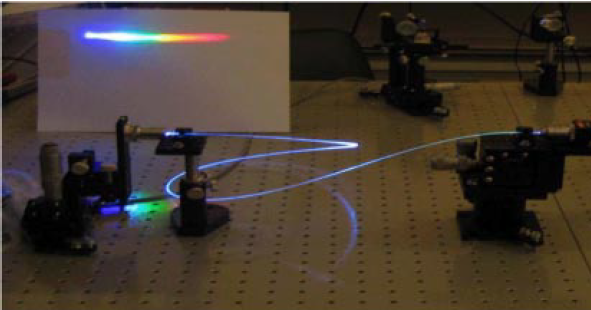 ТемаТип занятий1Введение. Краткий обзор теории колебаний и волнЛекция + семинар2Оптические нелинейности.Лекция 3Оптические волноводы, метод медленно меняющейся амплитудыЛекция + семинар4Генерация второй и третьей гармоник. Фазовый синхронизм.Лекция 5Трехволновое смешение, параметрическая генерация волн. Четырехволовое смешение, обращение волнового фронта.Лекция  (3) + семинар6Взаимодействие света с веществом. Лазеры.Лекция(2) + семинар7Ударные и докализованные волны. Образование автоструктур.  Оптические вихри.Лекция(4)+семинар8Взаимодействие оптических автоструктур. Синхронизация .Лекция9Нелинейные волны в химии и биологииЛекцияTopicClass type1Introduction. Brief review on nonlinear oscillations and waves.Lecture + Seminar2Optical nonlinearities.Lecture3Optical waveguides. Slow varying amplitude approach.Lecture+ seminar4Second and third harmonic generation. Phase matching condition.Lecture5Three wave mixing. Parametric effects. Four waves mixing.Lecture(3) + seminar6Light-matter interactions. Lasers.Lecture (2) + seminar7Shock waves. Solitary waves, Pattern formation. Optical vortices.Lecture (4) + seminar8Interaction of nonlinear optical patterns. Synchronization. Lecture9Nonlinear waves in chemistry and biologyLecture